          КАРАР	                                           ПОСТАНОВЛЕНИЕ      29.12.2016 й.	№ 101	            29.12.2016 г.      О водонапорной башне с.Дим Альшеевского района      В соответствии с Федеральным законом  от 06.10.2003 г. №131-ФЗ «Об общих принципах организации местного самоуправления в Российской Федерации, решением Совета сельского поселения Кармышевский сельсовет муниципального района Альшеевский район Республики Башкортостан от 11.12.2007 года № 52 «Об утверждении положения о муниципальной казне сельского  поселения Кармышевский сельсовет муниципального района Альшеевский район Республики Башкортостан», ПОСТАНОВЛЯЮ:1.Изъять из баланса сельского поселения Кармышевский сельсовет    муниципального района Альшеевский район Республики Башкортостан:- Водонапорная башня с.Дим - 1 шт.,      стоимость – 349259,24 (триста сорок девять тысяч двести пятьдесят девять рублей 24 копейки).       2.Отнести к казне сельского поселения Кармышевский сельсовет   муниципального района Альшеевский район Республики Башкортостан:- Водонапорная башня с.Дим - 1 шт.,      стоимость – 349259,24 (триста сорок девять тысяч двести пятьдесят девять рублей 24 копейки).       3. МКУ «Централизованная бухгалтерия сельских поселений» представить в  установленном порядке в Комитет по управлению собственностью Министерства земельных и имущественных отношений Республики Башкортостан по Альшеевскому району документы для внесения изменений в реестр муниципального имущества сельского поселения Кармышевский сельсовет муниципального района Альшеевский район Республики Башкортостан. 3. Контроль исполнения настоящего постановления оставляю за собой.Глава сельского поселения	           Д.У.ШакуровБаш3ортостан Республикаһы              (лш9й районы                               муниципаль районының                     #армыш ауыл советы                                ауыл биләмәһе хакими9те452115, #армыш ауылы, &29к урам, 18/1Тел. 8(34754)3-71-43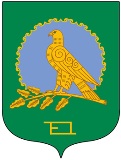 Администрация  сельского поселения Кармышевский сельсовет муниципального района            Альшеевский район                      Республики Башкортостан452115, село Кармышево, ул.Центральная,18/1Тел. 8(34754)3-71-43